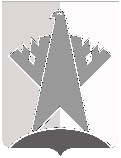 ДУМА СУРГУТСКОГО РАЙОНАХанты-Мансийского автономного округа - ЮгрыРЕШЕНИЕ«13» ноября 2020 года                                                                                                        № 999-нпа      г. СургутВ соответствии с пунктом 8 статьи 5 Федерального закона от 29 июня 2012 года № 97-ФЗ «О внесении изменений в часть первую и часть вторую Налогового кодекса Российской Федерации и статью 26 Федерального закона «О банках и банковской деятельности»Дума Сургутского района решила:1. Признать утратившими силу с 01 января 2021 года:1) решение Сургутской районной Думы от 15 ноября 2005 года № 368 «О введении системы налогообложения в виде единого налога на вмененный доход для отдельных видов деятельности»;2) решение Думы Сургутского района от 22 декабря 2006 года № 117 «О внесении изменений в решение районной Думы от 15 ноября 2005 года № 368 «О введении системы налогообложения в виде единого налога на вмененный доход для отдельных видов деятельности»;3) решение Думы Сургутского района от 28 ноября 2007 года № 227 «О внесении изменений и дополнений в решение районной Думы от 15 ноября 2005 года № 368 «О введении системы налогообложения в виде единого налога на вмененный доход для отдельных видов деятельности»;4) решение Думы Сургутского района от 30 сентября 2009 года № 498 «О внесении изменений и дополнений в решение районной Думы от 15 ноября 2005 года № 368 «О введении системы налогообложения в виде единого налога на вмененный доход для отдельных видов деятельности»;5) решение Думы Сургутского района от 26 сентября 2011 года № 75 «О внесении изменений и дополнений в решение районной Думы от 15 ноября 2005 года № 368 «О введении системы налогообложения в виде единого налога на вмененный доход для отдельных видов деятельности»;6) решение Думы Сургутского района от 25 ноября 2014 года № 609-нпа «О внесении изменений в решение районной Думы от 15 ноября 2005 года № 368 «О введении системы налогообложения в виде единого налога на вмененный доход для отдельных видов деятельности»;7) решение Думы Сургутского района от 06 апреля 2017 года № 111-нпа «О внесении изменений в решение районной Думы от 15 ноября 2005 года № 368 «О введении системы налогообложения в виде единого налога на вмененный доход для отдельных видов деятельности»;8) решение Думы Сургутского района от 11 сентября 2020 года № 972-нпа «О внесении изменений в решение районной Думы от 15 ноября 2005 года № 368 «О введении системы налогообложения в виде единого налога на вмененный доход для отдельных видов деятельности».2. Решение вступает в силу после его официального опубликования (обнародования).О признании утратившими силу         некоторых решений Думы Сургутского районаПредседатель Думы Сургутского районаА.П. Сименяк«13» ноября 2020 годаГлава Сургутского районаА.А. Трубецкой «13» ноября 2020 года